ПРОГРАММЫ  ПО СТРАXОВАНИЮ ГРАЖДАНВЫЕЗЖАЮЩИX  ЗА  РУБЕЖСТРАНЫЗона 1. Европа:Шенгенские страны: Австрия, Бельгия, Венгрия, Греция, Дания, Исландия, Испания, Италия, Мальта, Нидерланды, Норвегия, Польша, Люксембург, Португалия, Словакия, Словения, Финляндия, Франция, Германия, Чехия, Эстония, Латвия, Литва, Швеция и Швейцария.Другие европейские страны:  Албания, Болгария, Великобритания, Ирландия, Кипр, Лихтенштейн, Македония, Монако, Румынии, Хорватии, Сербии и Черногории.Африка:Египет, Марокко, Тунис.Ближний Восток:Израиль, Ливан, Сирия, Турция, Бахрейн, Иран, Народная Демократическая Республика Йемен, Йеменская Арабская Республика, Кувейт, Оман, Объединенные Арабские Эмираты, Саудовская Аравия.Зона 2:Российская Федерация.Зона 3: Весь мир.СТРАХОВАЯ ПРЕМИЯРазмер ответственности (страховая сумма): 15 000 долларов США Размер ответственности (страховая сумма): 25 000 долларов СШАРазмер ответственности (страховая сумма): 50 000 долларов США или 30 000 евроРазмер ответственности (страховая сумма): 50 000 евроСпециальные условия:Специальное предложение: страхование действует в течении одного года, но количество дней за рубежом в течение того же  года  по одному и тому же страховому полису  не должен превышать 90 дней. Стоимость этого страхования составляет 12 000 драм РА.  Специальное предложение: страхование действует в течении одного года, но количество дней за рубежом в течение того же  года  по одному и тому же страховому полису  не должен превышать 30 дней. Стоимость страхования составляет 6 600 драм РА.	Общий срок страхования на один год или любой другой период  не должен превышать срока действия страхования  на любое количество дней (например, если выбран месяц, то минимальное число дней может быть 3(на общих условиях)  и максимум 30 дней). Страховая сумма рассчитывается в соотвествии с днями пребывания за рубежом.Тарифы, которые  применяются в отношении договоров страхования, предоставляемые в Посольство Французской Республики в РА.Специальные условия:Специальное предложение: страхования действует в течении одного года, но количество дней за рубежом в течение того же  года  по одному и тому же страховому полису  не должен превышать 90 дней. Стоимость страхования составляет 18 600 драм РА.Специальное предложение: страхования действует в течении одного года, но количество дней за рубежом в течение того же  года  по одному и тому же страховому полису  не должен превышать 30 дней. Стоимость страхования составляет 10 200 драм РА.	Общий срок страхования на один год или любой другой период  не должен превышать срока действия страхования  на любое количество дней (например, если выбран месяц, то минимальное число дней может быть 3(на общих условиях)  и максимум 30 дней). Страховая сумма рассчитывается в соотвествии с днями пребывания за рубежом.	Страхование багажа: страховая сумма 1500 долларов США, для каждой поездки за границу: 5000 - 6000 драм РА, для многочисленных посещений за год.: 8000 - 9000 драм РА.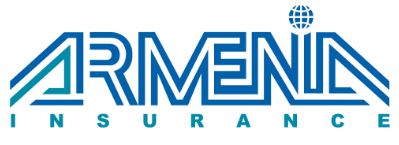 ՛՛ԱՐՄԵՆԻԱ ԻՆՇՈՒՐԱՆՍ՛՛ ԱՊԱՀՈՎԱԳՐԱԿԱՆՍԱՀՄԱՆԱՓԱԿ ՊԱՏԱՍԽԱՆԱՏՎՈՒԹՅԱՄԲ ԸՆԿԵՐՈՒԹՅՈՒՆ ДеньЗона  1Зона  2Зона  33- 1522024030016-3020022028031-6019020026061-9017019024091-365130150200ДеньЗона 1Зона 2Зона 33- 1526028033016-3024026031031-6022024030061-9020022028091-365150200260ДеньЗона 1Зона 2Зона 33- 1531033037016-3030031033031-6028030031061-9026028030091-365220260280ДеньЗона 1Зона 2Зона 33- 1552055062016-3050052055031-6047050052061-9043047050091-365370430470Дни действияСтраховая премия за весь период действия (драм РА) Страховая премия за весь период действия (драм РА) Дни действияПокрытие 30 000 евроПокрытие 50 000 евро3-72 9004 8008-155 9009 80016-3011 00018 00031-6019 10031 80061-9027 50045 80091-36565 200108 700